To solve problems involving multiplicationLook carefully at the following calculations. Molly thinks that she has got a little muddled up with some of these calculations. Can you check her calculations by working each one out yourself? Explain any mistakes that she has made.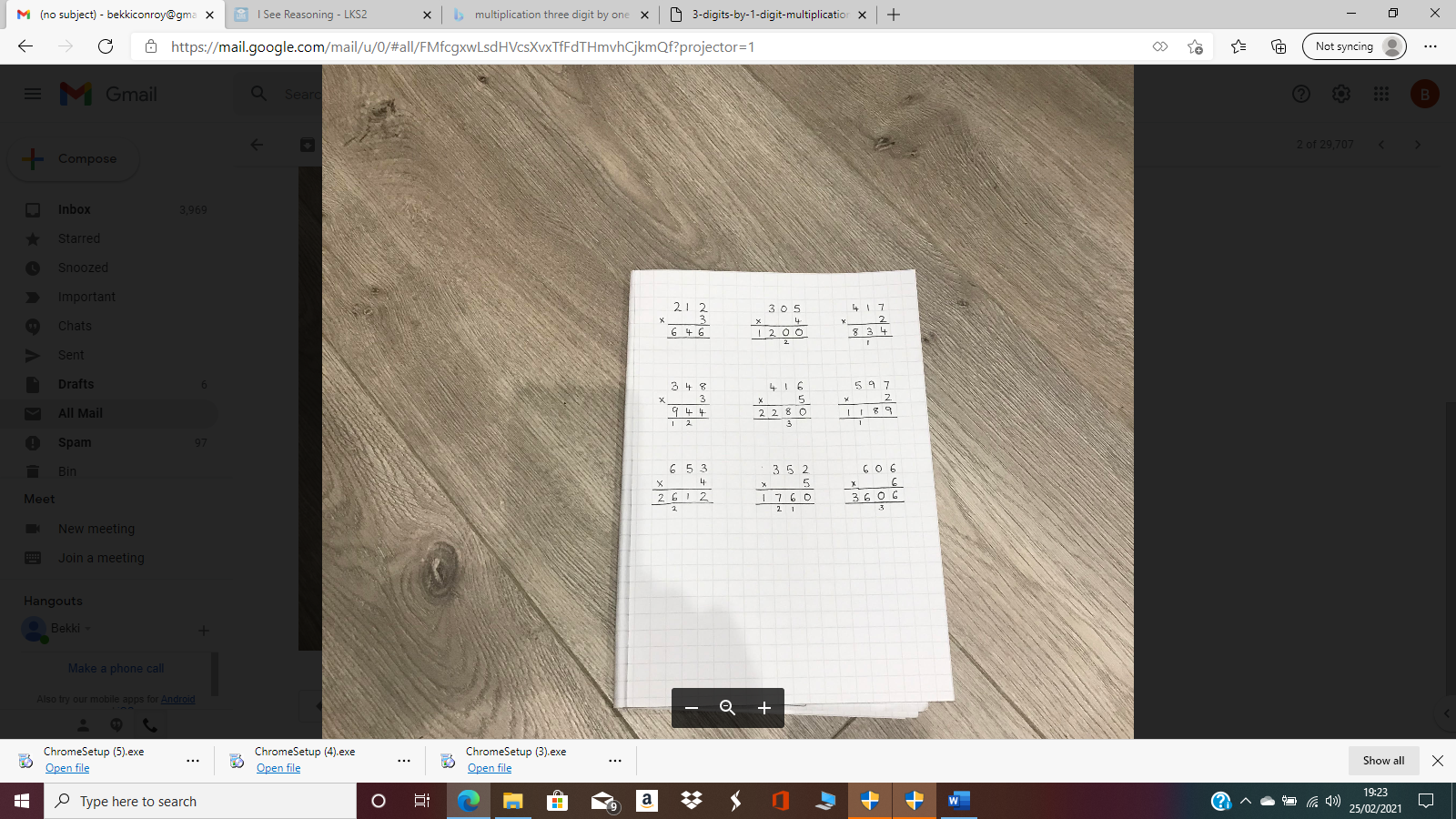 